 ФОРМА ОТЧЕТА О ПРОВЕДЕННЫХ МЕРОПРИЯТИЯХ В РАМКАХ  ВСЕРОССИЙСКОГО ЭКОЛОГИЧЕСКОГО СУББОТНИКА «ЗЕЛЕНАЯ РОССИЯ - 2017»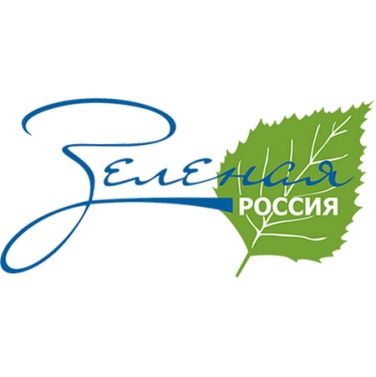 (наименование муниципального образования) Наименование мероприятияПоказателиЭколого-патриотический проект «Лес Победы»Посажено: ……деревьев (шт.)Эколого-патриотическая игра «Зеленая зарница»http://genyborka.ru/6904Проведена в …Проведено субботников по уборке территорий от мусора (со 2 по 30 сентября)….всего ….в том числе в организациях образованияКоличество участников субботников …..всего ….школьниковКоличество вывезенного мусора….тоннПеречень участников... сельских/городских поселений, …. образовательных организаций, …. библиотек, ….музеев, ….домов культуры,…. общественных организаций,…. предприятий,…. иных организаций Использование настольных игр эколого-образовательной направленностиПроведены в …Участие в едином проекте ЭкоЛето http://genyborka.ru/6630Реализован в …..Участие в конкурсах:http://genyborka.ru/конкурс- 5-й Международный детский творческий конкурс по экологии "Здоровье планеты? В моих руках!";- конкурс «Экоурок» - на лучшее занятие по экологии;- конкурс «История моей семьи»;- конкурс экологических проектов «Экология глазами детей»;- конкурс на самое массовое участие;- конкурс «Лучший сценарий проведения»;- конкурс «Театральный»;- конкурс «Лучший экорепортаж»Указать участников и результаты участия ……